แบบฟอร์มรายงานการเป็นวิทยากร/บริการวิชาการ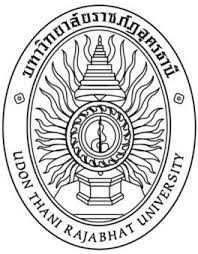 วันที่ ......... เดือน ......................... พ.ศ. .....................ชื่อ-สกุล ....................................................................................... สาขาวิชา ...........................................................ไปราชการเพื่อเป็นวิทยากรในหัวข้อ ........................................................................................................................หน่วยงาน .................................................................................... ระหว่างวันที่ ......................................................สถานที่จัด ..................................................................................................................................................................ความรู้ที่ได้รับจากการเป็นวิทยากรในครั้งนี้มีการนำไปบูรณาการในด้านใดและอย่างไร	 การเรียนการสอนในเรื่อง .....................................................................................................................		     วิธีการบูรณาการ ..................................................................................................................................	      เอกสารแนบ.........................................................................................................................................	 การวิจัยในเรื่อง ....................................................................................................................................	     วิธีการบูรณาการ ..................................................................................................................................	     เอกสารแนบ ..........................................................................................................................................	 การเรียนการสอนและการวิจัยในเรื่อง ................................................................................................	     วิธีการบูรณาการ ..................................................................................................................................	     เอกสารแนบ .........................................................................................................................................แนวทางในการนำไปปรับปรุงการบูรณาการการเรียนการสอนและการวิจัยอย่างไร.................................................................................................................................................................................... .................................................................................................................................................................................... 							(ลงชื่อ)								(...............................................................)							ตำแหน่ง ................................................................										ผู้รายงาน										รับทราบ							(ลงชื่อ)								(...............................................................)								       คณบดีคณะพยาบาลศาสตร์